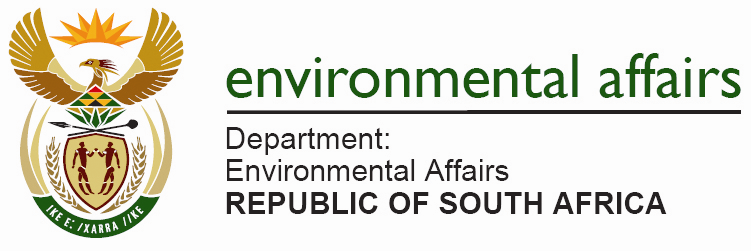 Proposed Amendments to the EIA Regulations and Listing Notices Proposed Amendments to the EIA Regulations and Listing Notices Name of Person/ Organization:Contact Details (Telephone No. & Email):PROPOSED AMENDMENTS TO EIA Regulations (GNR 982)PROPOSED AMENDMENTS TO EIA Regulations (GNR 982)PROPOSED AMENDMENTS TO EIA Regulations (GNR 982)REGULATIONCOMMENTSUGGESTIONPROPOSED AMENDMENTS TO LISTING NOTICE 1 (GNR 983)PROPOSED AMENDMENTS TO LISTING NOTICE 1 (GNR 983)PROPOSED AMENDMENTS TO LISTING NOTICE 1 (GNR 983)ACTIVITYCOMMENTSUGGESTIONPROPOSED AMENDMENTS TO LISTING NOTICE 2 (GNR 984)PROPOSED AMENDMENTS TO LISTING NOTICE 2 (GNR 984)PROPOSED AMENDMENTS TO LISTING NOTICE 2 (GNR 984)ACTIVITYCOMMENTSUGGESTIONPROPOSED AMENDMENTS TO LISTING NOTICE 3 (GNR 985)PROPOSED AMENDMENTS TO LISTING NOTICE 3 (GNR 985)PROPOSED AMENDMENTS TO LISTING NOTICE 3 (GNR 985)ACTIVITYCOMMENTSUGGESTION